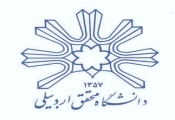        به استناد آیین نامه مالی و معاملاتی دانشگاه محقق اردبیلی مبلغ ................................... ریال در برنامه.........................، هزینه و پرداخت شده‌است. با توجه به عدم امکان تهیه مدارک مثبته و یا تنظیم قرارداد، خواهشمند است دستور فرمایید مبلغ مذکور به هزینه قطعی منظور گردد.ضمناً اینجانب گواهی می‌نمایم تمامی خریدها / هزینه‌های انجام شده، طبق صورت ریز بالا به نازلترین بهاء ممکن خریداری و وجه نقداً به فروشندگان و ارائه دهندگان خدمات پرداخت و تسویه گردیده‌است.	نام و نام خانوادگی	امضاء         امضاء	    امضاء                                                            امضاء       کارپرداز	 عامل مالی                                          رئیس دانشگاه / مقام مجاز	ردیفتاریخشرح خرید کالا / خدماتتعداد / مقدارمبلغ کل (ریال) 1 2 3 4 5 6 7 8